Załącznik nr 3Publiczna Szkoła Podstawowa nr1im. Marii Konopnickiej w GarwolinieSzkolny Program Wychowawczo-Profilaktyczny na lata 2017-2019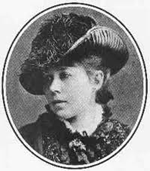 „ W wychowaniu chodzi właśnie o to ażeby człowiek stawał się coraz bardziej człowiekiem, o to, ażeby bardziej był a nie więcej miał, aby więc poprzez wszystko co ma , co posiada umiał bardziej i pełniej być nie tylko z drugim, ale i dla drugich”Jan Paweł III. Wprowadzenie do programu.Prawidłowo działająca rodzina, której funkcjonowanie oparte jest na wartościach, jest pierwszym i podstawowym miejscem gdzie dziecko spotyka się z działaniem wychowawczym i profilaktycznym, które prowadzone jest w sposób mniej lub bardziej usystematyzowany i ciągły. System oświatowy za pośrednictwem nauczycieli i wychowawców ma za zadanie wspomagać rozwój dziecka i zgodnie z definicją wychowania „wspierać dziecko w rozwoju ku pełnej dojrzałości fizycznej, emocjonalnej, intelektualnej, duchowej i społecznej, które powinno być wzmacniane i uzupełniane przez działania z zakresu profilaktyki dzieci i młodzieży” (art.1pkt3 Ustawy Prawo Oświatowe). Stosownie do zapisów powyższej ustawy dotychczas odrębnie funkcjonujący Program Wychowawczy i Program Profilaktyczny połączono w jeden dokument – Program Wychowawczo-Profilaktyczny obejmujący:Treści i działania skierowane do uczniówTreści działania profilaktyczne dostosowane do, potrzeb rozwojowych uczniów przygotowane w oparciu o diagnozę potrzeb i problemów występujących w społeczności szkolnej skierowane do uczniów, nauczycieli i rodziców.Połączenie obu programów uwzględnia całościowe oddziaływanie wychowawcze i profilaktyczne, zapewnia wspieranie dzieci i młodzieży w prawidłowym rozwoju jak i zapobieganie zachowaniom ryzykownym. W realizacji przez szkołę Programu Wychowawczo-Profilaktycznego ważna jest stała i bezpośrednia współpraca z rodzicami oraz innymi podmiotami zaangażowanymi w edukacyjną, wychowawczą i opiekuńczą działalność placówki.II. Podstawy prawne Szkolnego Programu Wychowawczo-Profilaktycznego:1. Konstytucja Rzeczypospolitej Polskiej – art.722. Konwencja o Prawach Dziecka – art.3, art.19, art.333. Karta Nauczyciela  - art.64. Ustawa z dnia 14 grudnia 2016r. Prawo Oświatowe (Dz.U.2017 poz.59)5. Rozporządzenie MEN z dnia 14 lutego 2017r. – Podstawa Programowa (Dz.U.2017 poz.356)6.Statut SzkołyIII. Diagnoza      Opracowanie i wdrożenie działań mających na celu realizację programu wychowawczo-profilaktycznego zostało poprzedzone rozpoznaniem sytuacji wychowawczej pod kątem zagrożenia niepożądanymi zjawiskami w szkole. Diagnozę opracowano w oparciu o:- raport z badania dotyczącego zagrożeń społecznych uczniów Zespołu Szkół nr 1 w Garwolinie (2016r.),- raport z badania przeprowadzonego w ramach realizacji zadania publicznego pt.  „Przeprowadzenie całościowych badań dotyczących funkcjonowania systemu oddziaływań profilaktycznych w Polsce” (2017r.)- informacje nauczycieli o bieżących problemach wychowawczych,- dokumentację szkolną i wnioski do dalszej pracy z poprzednich lat,- informacje dotyczące trudnych sytuacji w rodzinach uczniów,- rozmowy i współpracę z rodzicami, - współpracę z instytucjami współdziałającymi ze szkołą na rzecz ucznia i rodziny, - opinie uczniów wyrażane m.in. przez członków Samorządu Uczniowskiego.IV. Model absolwenta szkołySamodzielny – daje sobie radę w domu i w szkole. Pozytywnie patrzy na otaczający go świat, siebie i innych ludzi.Twórczy – stara się rozwiązywać napotkane problemy; naukę traktuje jak coś naturalnego. Ma określone zainteresowania, którym poświęca swój czas i stara się je rozwijać.Uczciwy – mówi prawdę, szanuje cudzą własność, dotrzymuje słowa.Odpowiedzialny – gotów ponosić konsekwencje swoich czynów. Jeżeli trzeba zwraca się o pomoc do osób z najbliższego otoczenia. Działając w grupie, poczuwa się do odpowiedzialności za efekty jej pracy; postępuje zgodnie zasadami bezpieczeństwa i higieny.Ciekawy świata – zdobywa wiedzę i umiejętności, korzystając z różnych źródeł. Dostrzega złożoność świata. Jest aktywny umysłowo.Tolerancyjny – rozumie różnice między ludźmi, w każdym stara się dostrzec coś dobrego i zrozumieć go.Szanuje godność innych – jest zawsze pozytywnie nastawiony do innych osób, nie stosuje przemocy, nie wyśmiewa się ze słabszych.Szanuje prawo – przestrzega statutu i regulaminu szkoły, innych zasad ustalonych przez szkołę;  przestrzega prawa i zasad ustalonych przez odpowiednie instytucje w mieście i kraju.Obowiązkowy i punktualny – dotrzymuje terminów, sprawnie planuje swoje zajęcia. Szanuje czas swój i innych.V. Główne cele wychowawczo-profilaktyczne.Wspieranie rozwoju osobowości młodego człowieka.Zdobycie przez ucznia wiedzy i umiejętności pozwalających na prowadzenie zdrowego stylu życia i podejmowanie zachowań prozdrowotnych;Kształtowanie postaw sprzyjających wzmacnianiu zdrowia własnego i innych ludzi, kształtowanie środowiska sprzyjającego rozwojowi zdrowia, osiągnięcie właściwego stosunku do świata, poczucia siły , chęci do życia i witalności;Kształtowanie postawy otwartości w życiu społecznymKształtowanie hierarchii systemu wartości , w którym zdrowie należy do jednych z najważniejszych wartości w życiu.Wzmacnianie wśród uczniów więzi ze szkołą oraz społecznością lokalną.Kształtowanie przyjaznego klimatu w szkole, budowanie prawidłowych relacji rówieśniczych oraz relacji uczniów i nauczycieli.Rozwijanie i wzmacnianie umiejętności psychologicznych i społecznych uczniów.Kształtowanie u uczniów i wychowanków umiejętności życiowych, w szczególności samokontroli, radzenia sobie ze stresem, rozpoznawania i wyrażania własnych emocji.Kształtowanie postaw prozdrowotnych.Wyposażenie ucznia w umiejętności niezbędne do współdziałania w zespole.Przygotowanie do podejmowania i pełnienia ról społecznych oraz obywatelskich.Kształtowanie postaw patriotycznych.Kształtowanie postaw i nawyków proekologicznych.Przygotowanie do podejmowania optymalnych decyzji życiowych.Doskonalenie warunków bezpiecznego funkcjonowania ucznia w szkole i poza szkołą.Wspieranie nabywania umiejętności radzenia sobie w sytuacjach trudnych, ryzykownych i konfliktowych.Eliminowanie zagrożeń utraty zdrowia i szans rozwojowych przez uzależnienia.VI. Obszary działań Programu Wychowawczo-Profilaktycznego:1. Zdrowie – kształtowanie nawyków zdrowotnych i propagowanie zdrowego stylu życia.2. Bezpieczeństwo – profilaktyka zachowań ryzykownych.3. Relacje – kształtowanie postaw społecznych.4. Kultura – wartości, normy, wzory zachowań.KLASY  I -  IIIZdrowie – kształtowanie nawyków zdrowotnych i propagowanie zdrowego styl życia. Bezpieczeństwo – profilaktyka  zachowań ryzykownych.Relacje – kształtowanie postaw społecznych.Kultura – wartości, normy, wzory zachowań.KLASY  I V – VII i gimnazjum.Zdrowie – kształtowanie nawyków zdrowotnych i propagowanie zdrowego styl życia. Bezpieczeństwo – profilaktyka  zachowań ryzykownych.Relacje – kształtowanie postaw społecznych.Kultura – wartości, normy, wzory zachowań.VII. Ewaluacja programu.Przebieg pracy wychowawczo-profilaktycznej i jej efekty poddawane są systematycznej obserwacji i ocenie. Informacje zwrotne pochodzące od uczniów, rodziców i nauczycieli służą doskonaleniu pracy i stanowią podstawę do planowania zamierzeń wychowawczych  w kolejnym roku szkolnym.Program Wychowawczo-Profilaktyczny Publicznej Szkoły Podstawowej nr1 im. Marii Konopnickiej przyjęto:Uchwałą Rady Pedagogicznej w dniu 11.09.2017r.W porozumieniu z Samorządem Uczniowskim w dniu 07.09.2107r.Pozytywnie zaopiniowany przez Radę Rodziców w dniu 07.09.2107r.            ZADANIA                                       SPOSOBY REALIZACJKształtowanie nawyków i przyzwyczajeń zdrowotnych w tym zapoznanie z zasadami zdrowego odżywiania się, higieny osobistej i aktywności fizycznej.Pogadanki, prelekcje, spotkania z pielęgniarką.Realizacja programów z zakresu prawidłowego  odżywiania się.Współpraca z instytucjami promującymi zdrowie SANEPID, PCK, pielęgniarka.Współpraca z rodzicami w celu budowania postawy prozdrowotnej i zdrowego stylu życia.Organizowanie dla rodziców i nauczycieli spotkań ze specjalistą w celu poszerzenia wiedzy na temat zdrowego stylu życia.Gazetki, inscenizacje o tematyce  zdrowia.Organizacja wycieczek pieszych i innych form aktywności fizycznej na świeżym powietrzu.Higiena jamy ustnej, mycie zębów przez dzieci – fluoryzacjaRola warzyw i owoców w żywieniu – „Owoce w szkole”.Zapobieganie uzależnieniom od papierosów, alkoholu, narkotyków i innych substancji odurzających (np.dopalaczy).Realizacja programów profilaktycznych np. „ Spójrz inaczej.Pogadanki na temat wpływu  używek na zdrowie człowieka.Konkursy plastyczneDoskonalenie umiejętności skutecznego odmawiania i ochrony siebie w relacjach z osobami nieznajomymi.Podwyższenie kompetencji nauczycieli w zakresie profilaktyki uzależnień ( kursy, konferencje).Kształtowanie postaw ekologicznych.Pogadanki dotyczące uświadomienie uczniom znaczenia ekologii w życiu człowieka.Wykorzystanie surowców wtórnych – zbiórki makulatury, baterii.Porządkowanie najbliższego otoczenia, sali lekcyjnej, boiska.Udział w akcji „ Sprzątanie świata”.Obchody Dnia Ziemi.Filmy edukacyjne, gazetki tematyczne, konkursy, prace plastyczne.ZADANIASPOSOBY REALIZACJWdrażanie uczniów do zachowania bezpieczeństwa w szkole i poza nią oraz w czasie ferii i wakacji w tym zapoznanie z zasadami bezpieczeństwa w różnych sytuacjach życiowych.Organizacja zespołu klasowego.Ustalenie zasad zachowania w szkole i klasie –„Klasowe kodeksy zasad”.Pogadanki o prawach i obowiązkach ucznia.Egzekwowanie przestrzegania reguł zachowania na lekcjach i poza nią.Pogadanki na temat podstawowych zasad bezpieczeństwa na boisku, w podróży, w czasie zabaw zimowych, nad wodą itp.Wdrażanie do zachowania zasad bezpieczeństwa w domu n. posługiwanie się urządzeniami elektrycznymi, gazowymi itp., kontakt z lekami i zwierzętami.Współpraca z policją i strażą pożarną – zajęcia profilaktyczne.Dyżury nauczycieli podczas przerw międzylekcyjnych.Analiza ankiet dotyczących bezpieczeństwa dzieci w szkole, skierowanych do uczniów i rodziców – wszczęcie procedury naprawczej.Prowadzanie pogadanek, instruktarzy przez pielęgniarkę szkolną, przeszkolonych nauczycieli, służby ratownicze dotyczących udzielania pierwszej pomocy.Znajomość numerów alarmowych.Kształtowanie umiejętności bezpiecznego korzystania z technologii informacyjno  - komunikacyjnej.Pogadanki na temat zagrożeń wynikających z internetu,  negatywnego wpływu pracy przy komputerze na zdrowie i kontakty społeczne.Rozmowy z rodzicami.Szkolenie dla nauczycieli i rodziców na temat zagrożeń.Zapobieganie agresji, przemocy, zachowaniom krzywdzącym.Realizacja programu profilaktycznego „ Spójrz inaczej”.Kształtowanie postaw asertywnych uczniów.Uczenie dzieci komunikacji porozumiewania się.Kształtowanie kultury osobistej i kultury słowa.Kształtowanie umiejętności rozwiązywania problemów, podejmowania decyzji.Organizowanie tematycznych konkursów plastycznych.Organizowanie spotkań z przedstawicielem policji  na temat bezpieczeństwa i zachowań nie akceptowanych społecznie.ZADANIASPOSOBY REALIZACJUwrażliwianie na potrzeby innych poprzez kształtowanie umiejętności podejmowania działań na rzecz pomocy słabszym i potrzebującym.Angażowanie dzieci w pomoc materialną dla osób potrzebujących – zbiórka ubrań, żywności, środków czystości.Udział w akcjach charytatywnych, promowanie wolontariatu szkolnego we współpracy z instytucjami i fundacjami np. Stowarzyszenie Św. Franciszka, PCK, SPD, OTOP.Sprzątanie grobów na cmentarzu komunalnym.Przygotowywanie Jasełek oraz Wigilii dla osób samotnych.Udział w akcji „ Góra Grosza”Budowanie pozytywnego obrazu samego siebie.Kształtowanie umiejętności rozpoznawania własnych i cudzych uczuć.Wyrażanie uczuć w sposób akceptowany społecznie.Dostrzeganie swoich mocnych stron.Stwarzanie możliwości przeżycia sukcesu w kontaktach z rówieśnikami i osobami dorosłymi.Prowadzenie zajęć grupowych rozwijających umiejętności wyrażania uczuć.Rozwijanie umiejętności społecznych i psychologicznych.Realizacja elementów programu „ Jak żyć z ludźmi”Omawianie sposobów rozwiązywania konfliktów.Realizacja zajęć mających na celu kształtowanie umiejętności psychologicznych.Realizacja zajęć dotyczących zachowań asertywnych.Uczenie konstruktywnych sposobów radzenia sobie w sytuacjach stresowych.Szukanie możliwości emocjonalnego wsparcia.Uwrażliwianie dzieci na potrzeby innych.Integracja uczniów wokół wspólnych zadań, rozwijanie współpracy, współdziałania i porozumiewania się.Podejmowanie odpowiedzialnych funkcji i działań w społeczności szkolnej i klasowej – Samorząd Szkolny.Udział w uroczystościach szkolnych i klasowych.Udział w przedstawieniach i inscenizacjach np. z okazji „ Święta szkoły”.Zajęcia integrujące zespoły klasowe, zapobieganie zjawisku izolacji, uczenie technik negocjacji oraz współpracy.Inicjowanie różnych klasowych przedsięwzięć.Integracja grupy poprzez uroczystości klasowe, wyjścia i wycieczki.Poszanowanie innych ludzi, kultury i tradycji.Warsztaty, lekcje kształtujące postawę tolerancji.Budowanie postawy tolerancji i szacunku wobec innych ludzi, narodów, odmiennych poglądów, kultury, religii.Kształtowanie empatii do innych ludzi.Udział w projektach edukacyjnych.Dbanie o właściwy strój, właściwe zachowanie w czasie świąt szkolnych i akademiach.ZADANIASPOSOBY REALIZACJWspieranie rozwoju intelektualnego.Prowadzenie zajęć rozwijających zainteresowania i zdolności uczniów.Udział uczniów w konkursach szkolnych i pozaszkolnych np. recytatorski, olimpusek, kangurek, tabliczka mnożenia.Doświadczenia i eksperymenty – motywowanie do udziału w procesie dydaktycznym.Udział w projektach.Wycieczki.Zapobieganie niepowodzeniom szkolnym.Dostosowanie wymagań edukacyjnych do indywidualnych potrzeb i możliwości uczniów objętych pomocą psychologiczno - pedagogiczną.Prowadzenie zajęć dydaktyczno wyrównawczych, korekcyjno – kompensacyjnych, logopedycznych, terapia pedagogiczna.Objęcie opieką w świetlicy „ Przystań”, inicjowanie wzajemnej pomocy koleżeńskiej.Rozwijanie umiejętności planowania i kontrolowania nauki oraz czasu na odpoczynek i regenerację.Organizowanie indywidualnych spotkań wychowawcy i pedagoga z rodzicami oraz zebrań ogólnych.Objęcie opieką i pomocą psychologiczno – pedagogiczną uczniów obcojęzycznych.Organizowanie  opieki i pomocy psychologiczno – pedagogicznej dla uczniów niepełnosprawnych.Zapewnienie warunków i metod pracy umożliwiających udział dziecka w zajęciach lekcyjnych w szkole.Zapewnienie zajęć specjalistycznych ( terapeutycznych, rewalidacyjnych, logopedycznych, wyrównawczych, socjoterapeutycznych lub nauczania indywidualnego zgodnie z potrzebami uczniów).Stworzenie sprzyjających warunków jak najpełniejszego uczestnictwa w życiu klasy i szkoły.Przygotowanie do odbioru dóbr kultury i sztuki.Prezentacja twórczości i dorobku artystycznego uczniów, przygotowanie inscenizacji i przedstawień.Lekcje muzealne.Uczestniczenie w spektaklach teatralnych i wyjściach do kina.Współpraca z biblioteką szkolną i publiczną – udział w spotkaniach autorskich, konkursach bibliotecznych.Udział w akcji „ Cała Polska czyta dzieciom”.Kształtowanie uczuć i postaw patriotycznych, poznanie historii kraju, miasta oraz tradycji i historii szkoły.Poznanie symboli narodowych, barw narodowych i hymnu.Poznanie elementów historii Polski, legend polskich.Podkreślanie strojem wagi uroczystości szkolnych i narodowych.Lekcje tematyczne i apele okolicznościowe.Wystawy, konkursy wiedzy.Spotkania z kombatantami, autorami książek, poetami.Wycieczki edukacyjne.Lekcje muzealne.Poznanie postaci ważnych Polaków.Obchody Święta Szkoły.Budowanie więzi ze wspólnotą lokalną narodową, europejską.Współpraca z rodzicami i przedstawicielami środowiska lokalnego w organizowaniu przedsięwzięć szkolnych.Udział uczniów w uroczystościach, projektach, konkursach lokalnych.Udział w obchodach Dnia Garwolina.            ZADANIA                                       SPOSOBY REALIZACJKształtowanie nawyków i przyzwyczajeń zdrowotnych w tym zapoznanie z zasadami zdrowego odżywiania się, higieny osobistej i aktywności fizycznej.Pogadanki, prelekcje, spotkania z pielęgniarką na temat zdrowego stylu życia.Realizacja tej tematyki na zajęciach wdż, biologii i godzinach wychowawczych.Realizacja programu profilaktycznego „ Trzymaj formę”, „ Bieg po zdrowie”.Udział uczniów projektach dotyczących zdrowia.Współpraca z instytucjami promującymi zdrowie SANEPID, PCK, pielęgniarka.Współpraca z rodzicami w celu budowania postawy prozdrowotnej i zdrowego stylu życia.Organizowanie dla rodziców i nauczycieli spotkań ze specjalistą w celu poszerzenia wiedzy na temat zdrowego stylu życia.Gazetki, inscenizacje o tematyce  zdrowia.Organizacja wycieczek rowerowych i innych form aktywności fizycznej.Prowadzenie klas sportowych.Udział uczniów w zawodach sportowych i turniejach.Organizacja zajęć na basenie.Higiena jamy ustnej, mycie zębów przez dzieci – fluoryzacjaPogadanki z uczniami na temat zaburzeń odżywiania ( bulimia, anoreksja).Zapobieganie uzależnieniom od papierosów, alkoholu, narkotyków i innych substancji odurzających (np. dopalaczy).Realizacja programów profilaktycznych: „Program 7 kroków”, „Bieg po zdrowie”, „ Profilaktyka uzależnień”.Pogadanki na temat wpływu  używek na zdrowie człowieka na godzinach wychowawczych.Konkursy plastyczne i wiedzy dotyczące uzależnień.Organizowanie spotkań uczniów z przedstawicielami Powiatowej Komendy Policji dotyczących konsekwencji prawnych zachowań ryzykownych – uzależnień.Kształcenie umiejętności asertywnych, związanych również z odmawianiem w sytuacjach nacisku grupowego.Podwyższenie kompetencji nauczycieli w zakresie profilaktyki uzależnień ( kursy, konferencje).Organizowanie dla uczniów warsztatów profilaktycznych w zakresie uzależnień.Rozpowszechnianie materiałów propagujących wiedzę o uzależnieniach ( broszury, ulotki, plakaty).Organizowanie szkoleń dla rodziców w zakresie zdobywania wiedzy dotyczącej uzależnień i umiejętności zachowawczych. Kształtowanie postaw ekologicznych.Pogadanki dotyczące uświadomienie uczniom znaczenia ekologii w życiu człowieka Wykorzystanie surowców wtórnych – zbiórki makulatury, baterii.Udział w akcji „ Sprzątanie świata”Obchody Dnia Ziemi (konkursy, turnieje wiedzy)Filmy edukacyjne, gazetki tematyczne.Udział w konkursie „ EKO – PLANETA”ZADANIASPOSOBY REALIZACJWdrażanie uczniów do zachowania bezpieczeństwa w szkole i poza nią oraz w czasie ferii i wakacji w tym zapoznanie z zasadami bezpieczeństwa w różnych sytuacjach życiowych.Organizacja zespołu klasowego.Ustalenie zasad zachowania w szkole i klasie –„Klasowe kodeksy zasad”.Pogadanki o prawach i obowiązkach ucznia.Egzekwowanie przestrzegania reguł zachowania na lekcjach i przerwach.Pogadanki na temat podstawowych zasad bezpieczeństwa na boisku, w podróży, w czasie zabaw zimowych, nad wodą itp.Wdrażanie do zachowania zasad bezpieczeństwa w domu n. posługiwanie się urządzeniami elektrycznymi, gazowymi itp., kontakt z lekami i zwierzętami i inne.Współpraca z policją i strażą pożarną – zajęcia z uczniami.Zapoznanie uczniów z zasadami postępowania podczas alarmu pożarowego.Dyżury nauczycieli podczas przerw międzylekcyjnych.Analiza ankiet dotyczących bezpieczeństwa dzieci w szkole, skierowanych do uczniów i rodziców – wszczęcie procedury naprawczej.Prowadzanie pogadanek, instruktarzy przez pielęgniarkę szkolną, przeszkolonych nauczycieli, służby ratownicze dotyczących udzielania pierwszej pomocy( godz. wychowawcze, lekcje edb)Udział w koncercie charytatywnym „ 5 złotych minut ratujących życie”Znajomość numerów alarmowych.Przygotowanie uczniów do uzyskania karty rowerowej.Kształtowanie umiejętności bezpiecznego korzystania z technologii informacyjno  - komunikacyjnej.Pogadanki na temat zagrożeń wynikających z internetu,  negatywnego wpływu pracy przy komputerze na zdrowie i kontakty społeczne – realizacja tematyki na godz.wych.Rozmowy z rodzicami.Szkolenie dla nauczycieli i rodziców na temat zagrożeń.Warsztaty profilaktyczne z uczniami dotyczące zagrożeń z cyberprzestrzeni.Praca z uczniem z wykorzystaniem filmów edukacyjnych.Zapobieganie agresji, przemocy, zachowaniom krzywdzącym.Realizacja programu profilaktycznego „ Spójrz inaczej”, „Jak żyć z ludźmi”Kształtowanie postaw asertywnych uczniów poprzez ich udział  w zajęciach profilaktycznych.Uczenie dzieci komunikacji porozumiewania się.Stosowanie pozytywnych wzmocnień stymulujących zachowania pożądane społecznie.Kształtowanie kultury osobistej i kultury słowa.Kształtowanie umiejętności rozwiązywania problemów, podejmowania decyzji.Organizowanie tematycznych konkursów plastycznych.Organizowanie spotkań z przedstawicielem policji  na temat bezpieczeństwa i zachowań nie akceptowanych społecznie.Organizowanie warsztatów profilaktycznych dotyczących przeciwdziałania agresji i przemocy.Rozmowy mediacyjne ze sprawcami i ofiarami przemocy.Szkolenie dla rodziców i nauczycieli w zakresie zapobiegania agresji i przemocy.ZADANIASPOSOBY REALIZACJUwrażliwianie na potrzeby innych poprzez kształtowanie umiejętności podejmowania działań na rzecz pomocy słabszym i potrzebującym.Angażowanie dzieci w pomoc materialną dla osób potrzebujących – zbiórka ubrań, żywności, środków czystości.Udział w akcjach charytatywnych, promowanie wolontariatu szkolnego we współpracy z instytucjami i fundacjami np. Stowarzyszenie Św. Franciszka, PCK, SPD, MOPS.Przygotowywanie Jasełek oraz Wigilii dla osób samotnych.Udział w akcji „ Góra Grosza”Akcja „Zbiórka zniczy”, Sprzątanie grobów na cmentarzu parafialnym w Garwolinie.Wyjazdy   do Zakładu  Pielęgnacyjno  - Opiekuńczego „ Pokój i Dobro” w Otwocku . Misyjna adopcja serca .Budowanie pozytywnego obrazu samego siebie.Kształtowanie umiejętności rozpoznawania własnych i cudzych uczuć.Wyrażanie uczuć w sposób akceptowany społecznie.Dostrzeganie swoich mocnych stron.Stwarzanie możliwości przeżycia sukcesu w kontaktach z rówieśnikami i osobami dorosłymi.Prowadzenie zajęć grupowych rozwijających umiejętności wyrażania uczuć.Rozwijanie umiejętności społecznych i psychologicznych.Realizacja elementów programu „ Jak żyć z ludźmi”Omawianie sposobów rozwiązywania konfliktów.Realizacja zajęć mających na celu kształtowanie umiejętności psychologicznych.Realizacja zajęć dotyczących zachowań asertywnych.Uczenie konstruktywnych sposobów radzenia sobie w sytuacjach stresowych.Szukanie możliwości emocjonalnego wsparcia.Uwrażliwianie dzieci na potrzeby innych.Integracja uczniów wokół wspólnych zadań, rozwijanie współpracy, współdziałania i porozumiewania się.Podejmowanie odpowiedzialnych funkcji i działań w społeczności szkolnej i klasowej – Samorząd Szkolny.Udział w uroczystościach szkolnych i klasowych.Udział w przedstawieniach i inscenizacjach np. z okazji „ Święta szkoły”.Zajęcia integrujące zespoły klasowe, zapobieganie zjawisku izolacji, uczenie technik negocjacji oraz współpracy.Inicjowanie różnych klasowych przedsięwzięć.Integracja grupy poprzez uroczystości klasowe, wyjścia i wycieczki.Poszanowanie innych ludzi, kultury i tradycji.Warsztaty, lekcje kształtujące postawę tolerancji.Budowanie postawy tolerancji i szacunku wobec innych ludzi, narodów, odmiennych poglądów, kultury, religii.Kształtowanie empatii do innych ludzi.Udział w projektach edukacyjnych.Dbanie o właściwy strój, właściwe zachowanie w czasie świąt szkolnych i akademiach.ZADANIASPOSOBY REALIZACJWspieranie rozwoju intelektualnego.Prowadzenie zajęć rozwijających zainteresowania i zdolności uczniów.Udział uczniów w konkursach szkolnych i pozaszkolnych np. recytatorski, Olimpus, Kangur, Eko –Planeta, przedmiotowe konkursy kuratoryjne.Doświadczenia i eksperymenty – motywowanie do udziału w procesie dydaktycznym.Udział w projektach.Wycieczki.Zapobieganie niepowodzeniom szkolnym.Dostosowanie wymagań edukacyjnych do indywidualnych potrzeb i możliwości uczniów objętych pomocą psychologiczno - pedagogiczną.Prowadzenie zajęć dydaktyczno wyrównawczych, korekcyjno – kompensacyjnych, terapia pedagogiczna.Objęcie opieką w świetlicy „ Przystań”, inicjowanie wzajemnej pomocy koleżeńskiej.Rozwijanie umiejętności planowania i kontrolowania nauki oraz czasu na odpoczynek i regenerację.Organizowanie indywidualnych spotkań wychowawcy i pedagoga z rodzicami oraz zebrań ogólnych.Objęcie opieką i pomocą psychologiczno – pedagogiczną uczniów obcojęzycznych.Organizowanie  opieki i pomocy psychologiczno – pedagogicznej dla uczniów niepełnosprawnych.Zapewnienie warunków i metod pracy umożliwiających udział dziecka w zajęciach lekcyjnych w szkole.Zapewnienie zajęć specjalistycznych ( terapeutycznych, rewalidacyjnych, logopedycznych, wyrównawczych, socjoterapeutycznych lub nauczania indywidualnego zgodnie z potrzebami uczniów).Stworzenie sprzyjających warunków jak najpełniejszego uczestnictwa w życiu klasy i szkoły.Przygotowanie do odbioru dóbr kultury i sztuki.Prezentacja twórczości i dorobku artystycznego uczniów, przygotowanie inscenizacji i przedstawień, prezentacji multimedialnych i filmów.Lekcje muzealne, spektakle teatralne, wyjścia do kina.Uczestniczenie w spektaklach teatralnych i wyjściach do kina, wystawach.Współpraca z biblioteką szkolną i publiczną – udział w spotkaniach autorskich, konkursach bibliotecznych.Organizowanie życia kulturalnego na terenie szkoły.Udział w akcji „ Cała Polska czyta dzieciom”.Tworzenie scenariuszy do przeczytanych książek.Przygotowanie przedstawień w oparciu o stworzone scenariusze z okazji Święta SzkołyKształtowanie uczuć i postaw patriotycznych, świadomości, tożsamości i dumy narodowej, świadomości bycia Polakiem. Poznanie historii kraju, miasta.Pogadanki na temat szacunku do symboli narodowych, barw narodowych i hymnu.Poznanie historii kraju oraz dziedzictwa narodowego – lekcje historii, języka polskiego, godziny wychowawcze.Podkreślanie strojem wagi uroczystości szkolnych i narodowych.Przygotowanie uroczystości, inscenizacji, gazetek związanych z ważnymi wydarzeniami historycznymi.Udział pocztu sztandarowego w uroczystościach związanymi z obchodami świąt państwowych.Spotkania z kombatantami, autorami książek, poetami.Organizowanie wycieczek edukacyjnych: historycznych, krajoznawczych, muzealnych.Udział uczniów w konkursie „ Losy żołnierza i dzieje oręża polskiego”.Poznanie postaci ważnych Polaków.Udział w akcjach o charakterze patriotycznym, obywatelskim i charytatywnym.Wycieczki do Sejmu i Senaty.Dyskusje i pogadanki na temat praw i obowiązków obywateli w oparciu o Konstytucję Rzeczpospolitej Polskiej.Dyskusje i pogadanki na temat praw człowieka we współczesnym świecie.Pogadanki na godz. wych. na temat dbania  o właściwy wizerunek Ojczyzny w kraju i poza jego granicami.Poznanie tradycji, historii szkoły.Poznanie historii szkoły i jej patronki- godz. wych.Konkurs wiedzy o patronce.Obchody Święta Szkoły.Praca w Samorządzie klasowym i szkolnym.Budowanie więzi ze wspólnotą lokalną narodową, europejską.Współpraca z rodzicami i przedstawicielami środowiska lokalnego w organizowaniu przedsięwzięć szkolnych.Udział uczniów w uroczystościach, projektach, konkursach lokalnych.Udział w obchodach Dnia Garwolina.